Informacja o kwocie jaką Zamawiający zamierzaprzeznaczyć na sfinansowanie zamówieniaDotyczy: postępowania nr 80.272.169.2024 na wyłonienie Wykonawcy w zakresie świadczenia usług serwisu agregatów i szaf klimatyzacyjnych freonowych oraz klimakonwektorów i szaf klimatyzacyjnych wodnych w instalacjach chłodzących i grzewczych w Narodowym Centrum Promieniowania Synchrotronowego SOLARIS (ul. Czerwone Maki 98, 30-392 Kraków).   Zamawiający informuje, iż przeznaczył kwotę brutto na sfinansowanie niniejszego zamówienia w wysokości 158.448,60 PLN.DZIAŁ ZAMÓWIEŃ PUBLICZNYCHUNIWERSYTETU JAGIELLOŃSKIEGOul. Straszewskiego 25/3 i 4, 31-113 Krakówtel. +4812-663-39-03e-mail: bzp@uj.edu.plhttps://www.uj.edu.pl ; https://www.przetargi.uj.edu.pl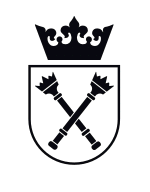 